Bijlage 2. 	Enquête voorbereiding beroepingswerkKruis per vraag het vakje aan dat het meest van toepassing is. Bij sommige vragen mag je meer vakjes aankruisen, dit wordt dan bij de vraag aangegeven. Als je wilt kun je in de toelichting je antwoord uitleggen of nuanceren. Deel 1 - BovenEredienstenHoe graag ga jij naar de kerk?			Met tegenzin       heel graag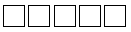 Hoe vaak bezoek jij de erediensten?				(Bijna) nooit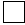 	Af en toe 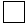 	1x per week	2x per weekWil je dit toelichten? De diensten zijn ook te volgen via Internet of kerkradio. Hoe vaak maak jij gebruik van die mogelijkheid?	(Bijna) nooit	Af en toe 	1x per week	2x per weekWil je dit toelichten? Voel jij je betrokken bij de erediensten?		Helemaal niet	    heel betrokkenWil je dit toelichten? Word je in je geloof gesterkt door het bezoeken van de eredienst?				Nooit     AltijdWil je dit toelichten? Hoe beoordeel jij de volgende onderdelen van de eredienst in het algemeen?Eerbied						Negatief    PositiefMuzikale begeleiding				Negatief    PositiefAandacht voor de kinderen/jeugd			Negatief    PositiefGebruik beamer					Negatief    PositiefLiedkeus						Negatief    PositiefTekstkeus						Negatief    PositiefPreek						Negatief    Positief(Voorbede)gebed					Negatief    PositiefCollectedoelen					Negatief    PositiefAls je de diensten anders zou kunnen inrichten, wat zou er dan anders zijn?Wil je over bovenstaande vragen iets toelichten of aanvullen? De gemeente(leden) en onze GodIn hoeverre vind je dat we als gemeente Christus centraal stellen? Volgen wij Hem als gemeente?					Helemaal niet     HelemaalWil je dit toelichten? Zie je in onze gemeente groei naar Christus toe?	Helemaal niet     HelemaalWil je dit toelichten? In hoeverre stel je zelf in je leven Christus centraal? Volg je Hem?				Helemaal niet     HelemaalWil je dit toelichten? Merk je in je eigen leven groei naar Christus toe?	Helemaal niet     HelemaalWil je dit toelichten? Ervaar je Gods leiding in je leven?			Nooit     Heel vaakWil je dit toelichten? Hoe werk je persoonlijk aan je relatie met God?Persoonlijke Bijbelstudie			Nooit    Meerdere keren per dagBijbellezen aan tafel			Nooit    Meerdere keren per dagPersoonlijk gebed				Nooit    Meerdere keren per dagGebed met huisgenoten			Nooit    Meerdere keren per dagAnders, nl. _____________________________	Nooit    Meerdere keren per dagWil je over bovenstaande vragen iets toelichten of aanvullen? Deel 2 – BinnenBetrokkenheidIn hoeverre zijn we als gemeente op elkaar betrokken?					Helemaal niet    Heel betrokkenWil je dit toelichten? In hoeverre voel je je thuis in de gemeente?		Helemaal niet     HelemaalWil je dit toelichten? Met hoeveel van de gemeenteleden heb je weleens contact?					Vrijwel niemand    Vrijwel iedereenWil je dit toelichten? Hoe actief vind je de gemeente in het omzien naar elkaar?					Heel passief     Heel actiefWil je dit toelichten? In hoeverre ben je zelf actief in het omzien naar andere gemeenteleden?				Heel passief     Heel actiefWil je dit toelichten? In hoeverre wordt er door anderen naar jou omgezien?				Ze zien me niet staan Ik krijg veel aandachtWil je dit toelichten? Hoe belangrijk vind je het dat er door gemeenteleden naar elkaar wordt omgezien?					Helemaal niet  belangrijk    Heel belangrijkWil je over bovenstaande vragen iets toelichten of aanvullen? Inzet en gavenAan welke van de volgende kerkelijke activiteiten doe je mee? En hoe vaak?Bijbelstudiegroep/Vereniging			Nooit    altijdKringbijeenkomsten					Nooit    altijd Koffiedrinken bij gastgezinnen			Nooit    altijdKoffiedrinken na de kerkdienst			Nooit    altijdGemeentedag					Nooit    altijdKinderbijbelclub					Nooit    altijdEvangelisatie acties					Nooit    altijdOrganiseren van andere activiteit			Nooit    altijdAnders, nl. ______________________________		Nooit    altijdWil je dit toelichten? Wordt er in de gemeente gebruik gemaakt van jouw gaven?					Nooit     Heel vaakWil je dit toelichten? Worden jouw gaven opgemerkt in de gemeente?	Nooit     Heel vaakWil je dit toelichten? Heb je zelf wel eens aangeboden je gaven in de gemeente in te zetten?			Nooit     Heel vaakWil je dit toelichten? Vind je dat er genoeg georganiseerd wordt in de gemeente?							Te weinig    te veelWil je over bovenstaande vragen iets toelichten of aanvullen? Deel III – BuitenIn hoeverre zijn we als gemeente gericht op mensen van buiten onze gemeente?			Helemaal niet     Heel veelWil je dit toelichten? We moeten ons meer richten op de mensen van buiten onze gemeente, door:Gastvrijheid					Niet mee eens   mee eensDienstbaarheid/hulpvaardigheid		Niet mee eens   mee eensEvangelisatie acties				Niet mee eens   mee eensWebsite van de kerk			Niet mee eens   mee eensWil je dit toelichten? Ben je zelf gericht op mensen om je heen die God nog niet kennen?				Helemaal niet     Heel veelWil je dit toelichten? Praat je weleens over jouw geloof met mensen die God niet kennen?Vrienden						Nooit   Heel vaakBuren						Nooit   Heel vaakCollega’s						Nooit   Heel vaakKennissen						Nooit   Heel vaakFamilieleden					Nooit   Heel vaakAnderen						Nooit   Heel vaakWil je over bovenstaande vragen iets toelichten of aanvullen? Deel IV – PredikantHieronder volgt een lijst met eigenschappen die een predikant kan hebben. Kruis aan welke drie eigenschappen je het belangrijkst vindt voor onze nieuwe predikant.Let op: niet meer dan 3 eigenschappen aankruisen!Goed kunnen prekenAandacht voor de jeugdAandacht voor de kinderenAandacht voor de ouderenAandacht voor de gemeenteleden aan de randAandacht voor de ziekenPastoraal sterkGoed in organiserenErvaring met kleine groepenGeestelijk leiderSterk in gemeenteopbouwVisie voor evangelisatieGoede catecheet/onderwijzerBruggenbouw(st)er___________________________________________________	______________________________________________________________________________________________________Wil je dit toelichten? Welke taken kan de gemeente volgens jou zelf oppakken, zodat de predikant die niet hoeft te doen?CatechisatiePastoraat voor de ouderenRelaties opbouwen met jeugdEvangelisatie-activiteitenVisie en beleid makenGemeente-activiteiten organiserenAnders, namelijk___________________________Wat heb jij persoonlijk het meest nodig van de nieuwe predikant?Wat kan in onze gemeente een mogelijke valkuil zijn voor de predikant?Hoe kunnen we de nieuwe predikant zo goed mogelijk ondersteunen in zijn/haar werk in onze gemeente?Wanneer we weer een predikant hebben, wat is er dan na vijf jaar veranderd in onze gemeente?Welke predikant(en) vind jij geschikt voor onze gemeente, en waarom?(Als je na het inleveren van deze enquête nog (andere) namen bedenkt, geef die dan gerust aan ons door.)Wil je over bovenstaande vragen nog iets toelichten of aanvullen?Deel V – AchtergrondinformatieIk ben:	VrouwManWat is je leeftijd?	12 - 16 jaar17 – 20 jaar21 – 25 jaar26 – 30 jaar31 – 45 jaar46 – 60 jaar60+ Welk van de volgende categorieën is het meest op jou van toepassing?ScholierStudentWerkzoekendActief in het arbeidsprocesHuisvrouw/-manGe(pre)pensioneerdWat typeert je gezinssamenstelling het best?alleenstaand/weduwe/weduwnaarechtpaar zonder (thuiswonende) kinderenechtpaar met maximaal 2 thuiswonende kinderenechtpaar met meer dan 2 thuiswonende kinderenin een huis met meerdere huisgenoten (bijv. studentenhuis)ik woon bij mijn oudersandersHoe lang ben je al lid of gastlid van onze gemeente?Minder dan 2 jaar2-5 jaar6-10 jaar11-15 jaarLanger dan 15 jaarIk ben nu:	GastlidLidIk ben:	DooplidBelijdend lidHeb je nog een opmerking over de enquête, of wil je naar aanleiding van deze enquête nog iets kwijt?Hartelijk dank voor het invullen van de enquête!